5th Grade New France InquiryDid the French Lose Out in North America?Did the French Lose Out in North America?Staging the Question: Examine two maps—one of New France in 1750 and the other of French-speaking North America in 2006—and speculate about why the maps are so different.Staging the Question: Examine two maps—one of New France in 1750 and the other of French-speaking North America in 2006—and speculate about why the maps are so different.Social Studies Practices  Gathering, Using, and Interpreting Evidence    Economics and Economic Systems  Geographic Reasoning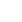 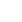 Supporting Question 1Supporting Question 2Supporting Question 3Supporting Question 4Where in North America did the French explore and settle?What relationships developed between Native Americans and the French over the fur trade?How did the French and Indian War affect the French influence in North America?Where is French culture represented in North America today?Formative Performance TaskFormative Performance TaskFormative Performance TaskFormative Performance TaskCreate a chart of French explorers within the area and dates of exploration.List the benefits and costs of the North American fur trade. Make a claim about the consequences of the French and Indian War. Understand: Identify examples of French influence and heritage. Assess: Evaluate French influence in North America as it applies to today. Act: Hold a community forum focused on the French influence in North America.Integration of Inquiry Process and SkillsIntegration of Inquiry Process and SkillsIntegration of Inquiry Process and SkillsIntegration of Inquiry Process and SkillsSupporting Question 1Supporting Question 2Supporting Question 3Supporting Question 4Connect: Recognizes that questions can be answered by finding information while examining initial information, in the form of two maps, about the decline of French influence in North America. Graphic Organizer: Connect#6Connect: States what is known about the locations of French and Native American settlements and makes connections to prior knowledge. Connect: Uses sources to acquire background information and brainstorms ideas for further inquiry about how the French and Indian War affected the French influence in North America. Graphic Organizer: Connect#11Connect: Uses sources to acquire background information and brainstorms ideas for further inquiry about where French culture is represented in North America today. Graphic Organizer: Connect#11Wonder: Predicts answers to inquiry questions about where in North America the French explored and settled based on background knowledge and beginning observation. Graphic Organizer: Wonder#7Wonder: Predicts answers to inquiry question about what relationships developed between Native Americans and the French over the fur trade based on background knowledge and beginning observation. Graphic Organizer: Wonder#7Wonder: Asks questions to clarify topics or details about how the French and Indian War affected the French influence in North America. Graphic Organizer: Wonder#6Wonder: Assesses questions to determine which can be answered by simple facts, which cannot be answered, and which would lead to an interesting inquiry about where French culture is represented in North America today. Graphic Organizer: Wonder#8Investigate: Uses pre-selected primary and Web sources to gather information about where in North America the French explored and settled while examining a collection of maps, exploring an interactive website, and reading first-hand accounts of French activities in Canada.  Investigate: Paraphrases and summarizes information to answer the question of what relationships developed between Native Americans and the French over the fur trade while examining sources that highlight the fur trade, the demand for fur products in Europe, and the perspective of Native Americans on French activities.Graphic Organizer: Investigate#37Investigate: Uses various notetaking strategies to take notes about how the French and Indian War affected the French influence in North America while looking at maps, paintings, and speeches revolving around the French and Indian War. Investigate:  Selects and uses multiple appropriate print, nonprint, electronic, and human sources to answer questions about where French culture is represented in North American today. Graphic Organizer: Investigate#43C3 Resources Construct: Creates a chart of French explorers within the area and dates of exploration.Construct: Draws a conclusion about benefits and costs of the North American fur trade with guidance. Graphic Organizer: Construct#2Construct: Identifies facts and details that support the consequences of the French and Indian War. Graphic Organizer: Construct#11Construct: Forms opinion about French influence in North America as it applies today and uses evidence from text to back it up. Graphic Organizer: Construct#16 Express: Express:  Lists the benefits and costs of the North American fur trade.Express: Makes a claim about the consequences of the French and Indian War.Express: Understands: Identifies examples of French influence and heritage. Assesses: Evaluates French influence in North America as it applies to today. Acts: Holds a community forum focused on the French influence in North America.Reflect: Reflect: Reflect: Reflect: Identifies own strengths and sets goals for improvement. Graphic Organizer: Reflect#14Summative Performance Task: Argument: Did the French lose out in North America? Construct an argument (e.g., speech, movie, poster, essay) that explains how France lost influence in North America, using specific claims and relevant evidence from historical sources while acknowledging competing perspectives. Extension: Create a time-lapse map that illustrates the changes in French influence in North America.Summative Performance Task: Argument: Did the French lose out in North America? Construct an argument (e.g., speech, movie, poster, essay) that explains how France lost influence in North America, using specific claims and relevant evidence from historical sources while acknowledging competing perspectives. Extension: Create a time-lapse map that illustrates the changes in French influence in North America.Summative Performance Task: Argument: Did the French lose out in North America? Construct an argument (e.g., speech, movie, poster, essay) that explains how France lost influence in North America, using specific claims and relevant evidence from historical sources while acknowledging competing perspectives. Extension: Create a time-lapse map that illustrates the changes in French influence in North America.Summative Performance Task: Argument: Did the French lose out in North America? Construct an argument (e.g., speech, movie, poster, essay) that explains how France lost influence in North America, using specific claims and relevant evidence from historical sources while acknowledging competing perspectives. Extension: Create a time-lapse map that illustrates the changes in French influence in North America.